Wir forschen: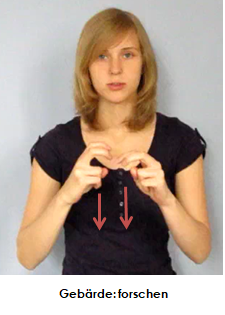 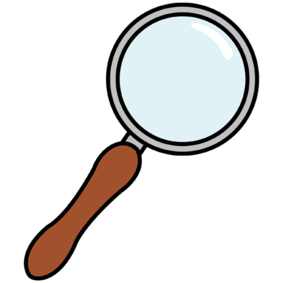 